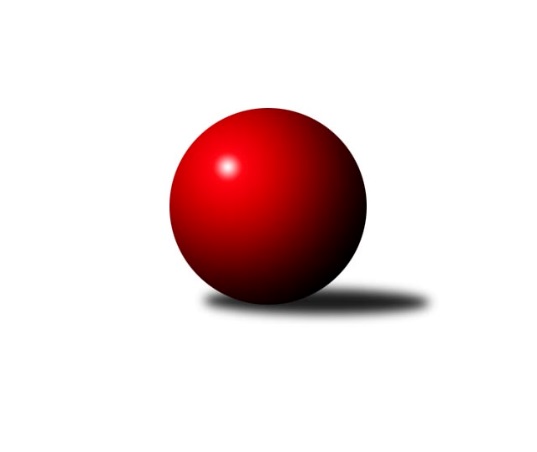 Č.5Ročník 2019/2020	28.4.2024 Mistrovství Prahy 1 2019/2020Statistika 5. kolaTabulka družstev:		družstvo	záp	výh	rem	proh	skore	sety	průměr	body	plné	dorážka	chyby	1.	Sokol Rudná A	5	5	0	0	29.0 : 11.0 	(40.0 : 20.0)	2537	10	1773	765	46	2.	KK Slavoj Praha C	5	3	1	1	23.0 : 17.0 	(32.5 : 27.5)	2542	7	1772	769	42.4	3.	SK Uhelné sklady Praha A	5	2	2	1	21.5 : 18.5 	(27.5 : 32.5)	2446	6	1685	761	35	4.	TJ Astra Zahradní Město	5	3	0	2	20.0 : 20.0 	(31.0 : 29.0)	2541	6	1757	784	44.8	5.	VSK ČVUT Praha	5	3	0	2	20.0 : 20.0 	(28.0 : 32.0)	2428	6	1701	727	39.4	6.	TJ Kobylisy	4	2	1	1	18.0 : 14.0 	(23.5 : 24.5)	2388	5	1687	700	49.5	7.	SK Meteor Praha B	5	2	1	2	22.0 : 18.0 	(31.0 : 29.0)	2546	5	1797	749	43.6	8.	KK Konstruktiva Praha  C	5	2	1	2	21.0 : 19.0 	(32.5 : 27.5)	2550	5	1792	758	45.6	9.	SC Olympia Radotín	5	2	0	3	21.0 : 19.0 	(29.5 : 30.5)	2351	4	1667	684	56.6	10.	TJ Slavoj Velké Popovice	4	1	1	2	15.0 : 17.0 	(26.0 : 22.0)	2459	3	1732	727	49.3	11.	SK Žižkov Praha B	5	1	1	3	16.0 : 24.0 	(28.5 : 31.5)	2461	3	1715	746	43	12.	TJ Radlice	4	1	0	3	13.0 : 19.0 	(25.5 : 22.5)	2518	2	1741	777	40	13.	Sokol Rudná B	4	1	0	3	12.0 : 20.0 	(18.0 : 30.0)	2266	2	1640	627	64.8	14.	SK Uhelné sklady B	5	1	0	4	12.5 : 27.5 	(22.5 : 37.5)	2316	2	1644	672	51.2Tabulka doma:		družstvo	záp	výh	rem	proh	skore	sety	průměr	body	maximum	minimum	1.	Sokol Rudná A	2	2	0	0	13.0 : 3.0 	(17.0 : 7.0)	2492	4	2559	2424	2.	VSK ČVUT Praha	2	2	0	0	11.0 : 5.0 	(12.0 : 12.0)	2643	4	2729	2556	3.	SK Uhelné sklady Praha A	2	2	0	0	10.5 : 5.5 	(12.5 : 11.5)	2378	4	2412	2344	4.	KK Slavoj Praha C	3	2	0	1	12.0 : 12.0 	(19.5 : 16.5)	2611	4	2632	2570	5.	TJ Astra Zahradní Město	3	2	0	1	12.0 : 12.0 	(17.0 : 19.0)	2513	4	2548	2464	6.	TJ Kobylisy	2	1	1	0	9.0 : 7.0 	(14.0 : 10.0)	2320	3	2322	2317	7.	KK Konstruktiva Praha  C	3	1	1	1	13.0 : 11.0 	(19.5 : 16.5)	2504	3	2523	2474	8.	SK Meteor Praha B	3	1	1	1	12.0 : 12.0 	(19.5 : 16.5)	2501	3	2573	2438	9.	SK Žižkov Praha B	3	1	1	1	10.0 : 14.0 	(17.5 : 18.5)	2596	3	2638	2557	10.	TJ Slavoj Velké Popovice	2	1	0	1	8.0 : 8.0 	(15.0 : 9.0)	2456	2	2468	2444	11.	TJ Radlice	2	1	0	1	8.0 : 8.0 	(14.0 : 10.0)	2444	2	2501	2386	12.	SK Uhelné sklady B	2	1	0	1	8.0 : 8.0 	(13.0 : 11.0)	2387	2	2444	2330	13.	Sokol Rudná B	2	1	0	1	8.0 : 8.0 	(10.0 : 14.0)	2240	2	2308	2172	14.	SC Olympia Radotín	2	0	0	2	5.0 : 11.0 	(7.0 : 17.0)	2428	0	2454	2402Tabulka venku:		družstvo	záp	výh	rem	proh	skore	sety	průměr	body	maximum	minimum	1.	Sokol Rudná A	3	3	0	0	16.0 : 8.0 	(23.0 : 13.0)	2552	6	2627	2490	2.	SC Olympia Radotín	3	2	0	1	16.0 : 8.0 	(22.5 : 13.5)	2313	4	2404	2238	3.	KK Slavoj Praha C	2	1	1	0	11.0 : 5.0 	(13.0 : 11.0)	2507	3	2550	2464	4.	SK Meteor Praha B	2	1	0	1	10.0 : 6.0 	(11.5 : 12.5)	2569	2	2650	2488	5.	TJ Kobylisy	2	1	0	1	9.0 : 7.0 	(9.5 : 14.5)	2422	2	2533	2310	6.	TJ Astra Zahradní Město	2	1	0	1	8.0 : 8.0 	(14.0 : 10.0)	2556	2	2696	2415	7.	KK Konstruktiva Praha  C	2	1	0	1	8.0 : 8.0 	(13.0 : 11.0)	2574	2	2609	2538	8.	SK Uhelné sklady Praha A	3	0	2	1	11.0 : 13.0 	(15.0 : 21.0)	2468	2	2624	2312	9.	VSK ČVUT Praha	3	1	0	2	9.0 : 15.0 	(16.0 : 20.0)	2436	2	2680	2232	10.	TJ Slavoj Velké Popovice	2	0	1	1	7.0 : 9.0 	(11.0 : 13.0)	2460	1	2467	2453	11.	SK Žižkov Praha B	2	0	0	2	6.0 : 10.0 	(11.0 : 13.0)	2394	0	2526	2261	12.	TJ Radlice	2	0	0	2	5.0 : 11.0 	(11.5 : 12.5)	2555	0	2567	2543	13.	Sokol Rudná B	2	0	0	2	4.0 : 12.0 	(8.0 : 16.0)	2320	0	2401	2239	14.	SK Uhelné sklady B	3	0	0	3	4.5 : 19.5 	(9.5 : 26.5)	2300	0	2357	2228Tabulka podzimní části:		družstvo	záp	výh	rem	proh	skore	sety	průměr	body	doma	venku	1.	Sokol Rudná A	5	5	0	0	29.0 : 11.0 	(40.0 : 20.0)	2537	10 	2 	0 	0 	3 	0 	0	2.	KK Slavoj Praha C	5	3	1	1	23.0 : 17.0 	(32.5 : 27.5)	2542	7 	2 	0 	1 	1 	1 	0	3.	SK Uhelné sklady Praha A	5	2	2	1	21.5 : 18.5 	(27.5 : 32.5)	2446	6 	2 	0 	0 	0 	2 	1	4.	TJ Astra Zahradní Město	5	3	0	2	20.0 : 20.0 	(31.0 : 29.0)	2541	6 	2 	0 	1 	1 	0 	1	5.	VSK ČVUT Praha	5	3	0	2	20.0 : 20.0 	(28.0 : 32.0)	2428	6 	2 	0 	0 	1 	0 	2	6.	TJ Kobylisy	4	2	1	1	18.0 : 14.0 	(23.5 : 24.5)	2388	5 	1 	1 	0 	1 	0 	1	7.	SK Meteor Praha B	5	2	1	2	22.0 : 18.0 	(31.0 : 29.0)	2546	5 	1 	1 	1 	1 	0 	1	8.	KK Konstruktiva Praha  C	5	2	1	2	21.0 : 19.0 	(32.5 : 27.5)	2550	5 	1 	1 	1 	1 	0 	1	9.	SC Olympia Radotín	5	2	0	3	21.0 : 19.0 	(29.5 : 30.5)	2351	4 	0 	0 	2 	2 	0 	1	10.	TJ Slavoj Velké Popovice	4	1	1	2	15.0 : 17.0 	(26.0 : 22.0)	2459	3 	1 	0 	1 	0 	1 	1	11.	SK Žižkov Praha B	5	1	1	3	16.0 : 24.0 	(28.5 : 31.5)	2461	3 	1 	1 	1 	0 	0 	2	12.	TJ Radlice	4	1	0	3	13.0 : 19.0 	(25.5 : 22.5)	2518	2 	1 	0 	1 	0 	0 	2	13.	Sokol Rudná B	4	1	0	3	12.0 : 20.0 	(18.0 : 30.0)	2266	2 	1 	0 	1 	0 	0 	2	14.	SK Uhelné sklady B	5	1	0	4	12.5 : 27.5 	(22.5 : 37.5)	2316	2 	1 	0 	1 	0 	0 	3Tabulka jarní části:		družstvo	záp	výh	rem	proh	skore	sety	průměr	body	doma	venku	1.	KK Konstruktiva Praha  C	0	0	0	0	0.0 : 0.0 	(0.0 : 0.0)	0	0 	0 	0 	0 	0 	0 	0 	2.	Sokol Rudná B	0	0	0	0	0.0 : 0.0 	(0.0 : 0.0)	0	0 	0 	0 	0 	0 	0 	0 	3.	SK Uhelné sklady B	0	0	0	0	0.0 : 0.0 	(0.0 : 0.0)	0	0 	0 	0 	0 	0 	0 	0 	4.	SC Olympia Radotín	0	0	0	0	0.0 : 0.0 	(0.0 : 0.0)	0	0 	0 	0 	0 	0 	0 	0 	5.	TJ Kobylisy	0	0	0	0	0.0 : 0.0 	(0.0 : 0.0)	0	0 	0 	0 	0 	0 	0 	0 	6.	SK Uhelné sklady Praha A	0	0	0	0	0.0 : 0.0 	(0.0 : 0.0)	0	0 	0 	0 	0 	0 	0 	0 	7.	KK Slavoj Praha C	0	0	0	0	0.0 : 0.0 	(0.0 : 0.0)	0	0 	0 	0 	0 	0 	0 	0 	8.	TJ Astra Zahradní Město	0	0	0	0	0.0 : 0.0 	(0.0 : 0.0)	0	0 	0 	0 	0 	0 	0 	0 	9.	VSK ČVUT Praha	0	0	0	0	0.0 : 0.0 	(0.0 : 0.0)	0	0 	0 	0 	0 	0 	0 	0 	10.	TJ Slavoj Velké Popovice	0	0	0	0	0.0 : 0.0 	(0.0 : 0.0)	0	0 	0 	0 	0 	0 	0 	0 	11.	SK Meteor Praha B	0	0	0	0	0.0 : 0.0 	(0.0 : 0.0)	0	0 	0 	0 	0 	0 	0 	0 	12.	Sokol Rudná A	0	0	0	0	0.0 : 0.0 	(0.0 : 0.0)	0	0 	0 	0 	0 	0 	0 	0 	13.	SK Žižkov Praha B	0	0	0	0	0.0 : 0.0 	(0.0 : 0.0)	0	0 	0 	0 	0 	0 	0 	0 	14.	TJ Radlice	0	0	0	0	0.0 : 0.0 	(0.0 : 0.0)	0	0 	0 	0 	0 	0 	0 	0 Zisk bodů pro družstvo:		jméno hráče	družstvo	body	zápasy	v %	dílčí body	sety	v %	1.	Vladimír Zdražil 	SC Olympia Radotín 	5	/	5	(100%)	7	/	10	(70%)	2.	Zdeněk Barcal 	SK Meteor Praha B 	5	/	5	(100%)	6	/	10	(60%)	3.	Antonín Knobloch 	SK Uhelné sklady Praha A 	4.5	/	5	(90%)	6	/	10	(60%)	4.	Jiří Mrzílek 	TJ Slavoj Velké Popovice  	4	/	4	(100%)	7	/	8	(88%)	5.	Ludmila Erbanová 	Sokol Rudná A 	4	/	4	(100%)	7	/	8	(88%)	6.	Pavel Červinka 	TJ Kobylisy  	4	/	4	(100%)	7	/	8	(88%)	7.	Jan Kamín 	TJ Radlice 	4	/	4	(100%)	6.5	/	8	(81%)	8.	Václav Bouchal 	TJ Kobylisy  	4	/	4	(100%)	6.5	/	8	(81%)	9.	Tomáš Hroza 	TJ Astra Zahradní Město  	4	/	4	(100%)	6	/	8	(75%)	10.	Radek Machulka 	Sokol Rudná B 	4	/	4	(100%)	5	/	8	(63%)	11.	Jan Neckář 	SK Žižkov Praha B 	4	/	5	(80%)	9	/	10	(90%)	12.	Jan Barchánek 	KK Konstruktiva Praha  C 	4	/	5	(80%)	8	/	10	(80%)	13.	Aleš Král 	KK Slavoj Praha C 	4	/	5	(80%)	8	/	10	(80%)	14.	Adam Vejvoda 	VSK ČVUT Praha  	4	/	5	(80%)	8	/	10	(80%)	15.	Jaromír Bok 	Sokol Rudná A 	4	/	5	(80%)	8	/	10	(80%)	16.	Josef Tesař 	SK Meteor Praha B 	4	/	5	(80%)	7	/	10	(70%)	17.	Pavel Dvořák 	SC Olympia Radotín 	4	/	5	(80%)	6.5	/	10	(65%)	18.	Miloš Beneš ml.	TJ Radlice 	3	/	4	(75%)	6	/	8	(75%)	19.	Ivan Harašta 	KK Konstruktiva Praha  C 	3	/	4	(75%)	6	/	8	(75%)	20.	Jindra Pokorná 	SK Meteor Praha B 	3	/	4	(75%)	5.5	/	8	(69%)	21.	Lukáš Lehner 	TJ Radlice 	3	/	4	(75%)	5	/	8	(63%)	22.	Bedřich Švec 	TJ Slavoj Velké Popovice  	3	/	4	(75%)	4	/	8	(50%)	23.	Radek Fiala 	TJ Astra Zahradní Město  	3	/	5	(60%)	6	/	10	(60%)	24.	Jiří Spěváček 	Sokol Rudná A 	3	/	5	(60%)	6	/	10	(60%)	25.	Petr Barchánek 	KK Konstruktiva Praha  C 	3	/	5	(60%)	5	/	10	(50%)	26.	Robert Asimus 	SC Olympia Radotín 	3	/	5	(60%)	5	/	10	(50%)	27.	Vlastimil Bachor 	Sokol Rudná A 	3	/	5	(60%)	5	/	10	(50%)	28.	Tomáš Dvořák 	SK Uhelné sklady Praha A 	3	/	5	(60%)	5	/	10	(50%)	29.	Zdeněk Fůra 	KK Slavoj Praha C 	3	/	5	(60%)	5	/	10	(50%)	30.	Josef Kučera 	SK Meteor Praha B 	3	/	5	(60%)	5	/	10	(50%)	31.	Luboš Kocmich 	VSK ČVUT Praha  	2	/	2	(100%)	4	/	4	(100%)	32.	Karel Hybš 	KK Konstruktiva Praha  C 	2	/	2	(100%)	4	/	4	(100%)	33.	Tomáš Keller 	Sokol Rudná B 	2	/	2	(100%)	3	/	4	(75%)	34.	David Knoll 	VSK ČVUT Praha  	2	/	2	(100%)	3	/	4	(75%)	35.	Miroslav Míchal 	SK Uhelné sklady B 	2	/	3	(67%)	4.5	/	6	(75%)	36.	Miloslav Všetečka 	SK Žižkov Praha B 	2	/	3	(67%)	4	/	6	(67%)	37.	Jiří Zdráhal 	Sokol Rudná B 	2	/	3	(67%)	2	/	6	(33%)	38.	Bohumil Bazika 	SK Uhelné sklady Praha A 	2	/	4	(50%)	4.5	/	8	(56%)	39.	Lubomír Chudoba 	TJ Kobylisy  	2	/	4	(50%)	4	/	8	(50%)	40.	Martin Kučerka 	TJ Slavoj Velké Popovice  	2	/	4	(50%)	4	/	8	(50%)	41.	Markéta Rajnochová 	SK Uhelné sklady B 	2	/	4	(50%)	4	/	8	(50%)	42.	Martin Pondělíček 	SC Olympia Radotín 	2	/	4	(50%)	4	/	8	(50%)	43.	Daniel Prošek 	KK Slavoj Praha C 	2	/	4	(50%)	4	/	8	(50%)	44.	Pavel Jahelka 	VSK ČVUT Praha  	2	/	4	(50%)	4	/	8	(50%)	45.	Stanislav Březina ml. ml.	KK Slavoj Praha C 	2	/	4	(50%)	4	/	8	(50%)	46.	Petr Beneda 	KK Slavoj Praha C 	2	/	4	(50%)	3.5	/	8	(44%)	47.	Martin Novák 	SK Uhelné sklady Praha A 	2	/	4	(50%)	3	/	8	(38%)	48.	Jiří Piskáček 	VSK ČVUT Praha  	2	/	4	(50%)	3	/	8	(38%)	49.	Karel Mašek 	TJ Kobylisy  	2	/	4	(50%)	3	/	8	(38%)	50.	Daniel Veselý 	TJ Astra Zahradní Město  	2	/	5	(40%)	7	/	10	(70%)	51.	Miluše Kohoutová 	Sokol Rudná A 	2	/	5	(40%)	6	/	10	(60%)	52.	Petr Dvořák 	SC Olympia Radotín 	2	/	5	(40%)	5	/	10	(50%)	53.	Přemysl Šámal 	SK Meteor Praha B 	2	/	5	(40%)	4.5	/	10	(45%)	54.	Zbyněk Sedlák 	SK Uhelné sklady Praha A 	2	/	5	(40%)	4	/	10	(40%)	55.	Anna Sailerová 	SK Žižkov Praha B 	2	/	5	(40%)	4	/	10	(40%)	56.	Jiří Brada 	SK Žižkov Praha B 	2	/	5	(40%)	3	/	10	(30%)	57.	Roman Tumpach 	SK Uhelné sklady B 	1.5	/	5	(30%)	5	/	10	(50%)	58.	Petr Štich 	SK Uhelné sklady B 	1	/	1	(100%)	2	/	2	(100%)	59.	Michal Koubek 	KK Slavoj Praha C 	1	/	1	(100%)	2	/	2	(100%)	60.	Jitka Kudějová 	SK Uhelné sklady Praha A 	1	/	1	(100%)	2	/	2	(100%)	61.	Hana Zdražilová 	KK Slavoj Praha C 	1	/	1	(100%)	2	/	2	(100%)	62.	Štěpán Fatka 	Sokol Rudná A 	1	/	1	(100%)	2	/	2	(100%)	63.	Petr Seidl 	TJ Astra Zahradní Město  	1	/	1	(100%)	2	/	2	(100%)	64.	Vlastimil Bočánek 	SK Uhelné sklady B 	1	/	1	(100%)	1	/	2	(50%)	65.	Jakub Vodička 	TJ Astra Zahradní Město  	1	/	1	(100%)	1	/	2	(50%)	66.	František Rusín 	KK Slavoj Praha C 	1	/	1	(100%)	1	/	2	(50%)	67.	Pavel Šťovíček 	TJ Slavoj Velké Popovice  	1	/	2	(50%)	3	/	4	(75%)	68.	Václav Webr 	Sokol Rudná A 	1	/	2	(50%)	3	/	4	(75%)	69.	Pavel Strnad 	Sokol Rudná A 	1	/	2	(50%)	3	/	4	(75%)	70.	Čeněk Zachař 	TJ Slavoj Velké Popovice  	1	/	2	(50%)	2	/	4	(50%)	71.	Radovan Šimůnek 	TJ Astra Zahradní Město  	1	/	2	(50%)	2	/	4	(50%)	72.	Jiří Škoda 	VSK ČVUT Praha  	1	/	2	(50%)	1	/	4	(25%)	73.	Josef Jurášek 	SK Meteor Praha B 	1	/	2	(50%)	1	/	4	(25%)	74.	Adam Lesák 	Sokol Rudná B 	1	/	3	(33%)	4	/	6	(67%)	75.	Martin Lukáš 	SK Žižkov Praha B 	1	/	3	(33%)	3	/	6	(50%)	76.	Petr Míchal 	SK Uhelné sklady B 	1	/	3	(33%)	1	/	6	(17%)	77.	Radek Lehner 	TJ Radlice 	1	/	4	(25%)	4	/	8	(50%)	78.	Jaroslav Zahrádka 	KK Konstruktiva Praha  C 	1	/	4	(25%)	4	/	8	(50%)	79.	Karel Balliš 	TJ Slavoj Velké Popovice  	1	/	4	(25%)	3	/	8	(38%)	80.	Adam Rajnoch 	SK Uhelné sklady B 	1	/	4	(25%)	3	/	8	(38%)	81.	Jason Holt 	TJ Slavoj Velké Popovice  	1	/	4	(25%)	3	/	8	(38%)	82.	Martin Machulka 	Sokol Rudná B 	1	/	4	(25%)	2	/	8	(25%)	83.	Jiří Ujhelyi 	SC Olympia Radotín 	1	/	4	(25%)	2	/	8	(25%)	84.	Jiří Mudra 	SK Uhelné sklady B 	1	/	4	(25%)	1	/	8	(13%)	85.	Marek Šveda 	TJ Astra Zahradní Město  	1	/	5	(20%)	4	/	10	(40%)	86.	Josef Gebr 	SK Žižkov Praha B 	1	/	5	(20%)	3.5	/	10	(35%)	87.	Miroslav Klement 	KK Konstruktiva Praha  C 	1	/	5	(20%)	3.5	/	10	(35%)	88.	Jan Hloušek 	SK Uhelné sklady Praha A 	1	/	5	(20%)	3	/	10	(30%)	89.	Petra Sedláčková 	KK Slavoj Praha C 	1	/	5	(20%)	3	/	10	(30%)	90.	Jaroslav Dryák 	TJ Astra Zahradní Město  	1	/	5	(20%)	3	/	10	(30%)	91.	Milan Vejvoda 	VSK ČVUT Praha  	1	/	5	(20%)	2	/	10	(20%)	92.	Samuel Fujko 	KK Konstruktiva Praha  C 	1	/	5	(20%)	2	/	10	(20%)	93.	Richard Glas 	VSK ČVUT Praha  	0	/	1	(0%)	1	/	2	(50%)	94.	Martin Šimek 	SC Olympia Radotín 	0	/	1	(0%)	0	/	2	(0%)	95.	Jan Seidl 	TJ Astra Zahradní Město  	0	/	1	(0%)	0	/	2	(0%)	96.	Stanislava Sábová 	SK Uhelné sklady Praha A 	0	/	1	(0%)	0	/	2	(0%)	97.	Petra Koščová 	Sokol Rudná B 	0	/	1	(0%)	0	/	2	(0%)	98.	Pavel Šimek 	SC Olympia Radotín 	0	/	1	(0%)	0	/	2	(0%)	99.	Tomáš Turnský 	TJ Astra Zahradní Město  	0	/	1	(0%)	0	/	2	(0%)	100.	Pavel Kasal 	Sokol Rudná B 	0	/	1	(0%)	0	/	2	(0%)	101.	Jarmila Zimáková 	Sokol Rudná A 	0	/	1	(0%)	0	/	2	(0%)	102.	Jan Knyttl 	VSK ČVUT Praha  	0	/	2	(0%)	1	/	4	(25%)	103.	Leoš Kofroň 	TJ Radlice 	0	/	3	(0%)	2	/	6	(33%)	104.	Milan Dvořák 	Sokol Rudná B 	0	/	3	(0%)	1	/	6	(17%)	105.	Miroslav Kochánek 	VSK ČVUT Praha  	0	/	3	(0%)	1	/	6	(17%)	106.	Miroslav Kýhos 	Sokol Rudná B 	0	/	3	(0%)	1	/	6	(17%)	107.	Vladimír Kohout 	TJ Kobylisy  	0	/	4	(0%)	2	/	8	(25%)	108.	Jan Neckář ml.	SK Žižkov Praha B 	0	/	4	(0%)	2	/	8	(25%)	109.	Marek Lehner 	TJ Radlice 	0	/	4	(0%)	2	/	8	(25%)	110.	Vladimír Vošický 	SK Meteor Praha B 	0	/	4	(0%)	2	/	8	(25%)	111.	Pavel Mezek 	TJ Kobylisy  	0	/	4	(0%)	1	/	8	(13%)	112.	Pavel Černý 	SK Uhelné sklady B 	0	/	5	(0%)	1	/	10	(10%)Průměry na kuželnách:		kuželna	průměr	plné	dorážka	chyby	výkon na hráče	1.	SK Žižkov Praha, 3-4	2656	1814	841	35.8	(442.7)	2.	SK Žižkov Praha, 1-4	2571	1767	803	35.5	(428.5)	3.	Zahr. Město, 1-2	2524	1772	752	47.2	(420.7)	4.	Meteor, 1-2	2508	1755	752	40.8	(418.0)	5.	KK Konstruktiva Praha, 3-6	2488	1740	748	49.3	(414.8)	6.	KK Konstruktiva Praha, 5-6	2484	1729	755	47.0	(414.0)	7.	Velké Popovice, 1-2	2403	1703	700	53.0	(400.6)	8.	Zvon, 1-2	2385	1669	716	42.1	(397.6)	9.	TJ Sokol Rudná, 1-2	2329	1662	667	56.7	(388.3)	10.	Kobylisy, 1-2	2293	1619	674	50.5	(382.2)Nejlepší výkony na kuželnách:SK Žižkov Praha, 3-4VSK ČVUT Praha 	2729	2. kolo	Jan Barchánek 	KK Konstruktiva Praha  C	500	4. koloTJ Astra Zahradní Město 	2696	2. kolo	Luboš Kocmich 	VSK ČVUT Praha 	497	2. koloVSK ČVUT Praha 	2680	1. kolo	Daniel Veselý 	TJ Astra Zahradní Město 	484	2. koloKK Slavoj Praha C	2632	3. kolo	Michal Koubek 	KK Slavoj Praha C	478	3. koloKK Slavoj Praha C	2631	5. kolo	Adam Vejvoda 	VSK ČVUT Praha 	477	2. koloKK Slavoj Praha C	2570	1. kolo	David Knoll 	VSK ČVUT Praha 	476	2. koloTJ Radlice	2567	3. kolo	Pavel Jahelka 	VSK ČVUT Praha 	474	1. koloVSK ČVUT Praha 	2556	4. kolo	Adam Vejvoda 	VSK ČVUT Praha 	470	1. koloKK Konstruktiva Praha  C	2538	4. kolo	Stanislav Březina ml. ml.	KK Slavoj Praha C	467	5. koloSK Meteor Praha B	2488	5. kolo	Luboš Kocmich 	VSK ČVUT Praha 	460	1. koloSK Žižkov Praha, 1-4SK Meteor Praha B	2650	2. kolo	Jan Neckář 	SK Žižkov Praha B	472	1. koloSK Žižkov Praha B	2638	1. kolo	Miloslav Všetečka 	SK Žižkov Praha B	472	4. koloSK Uhelné sklady Praha A	2624	1. kolo	Miloslav Všetečka 	SK Žižkov Praha B	471	1. koloSK Žižkov Praha B	2592	4. kolo	Jan Neckář 	SK Žižkov Praha B	467	2. koloSK Žižkov Praha B	2557	2. kolo	Josef Tesař 	SK Meteor Praha B	462	2. koloKK Slavoj Praha C	2550	4. kolo	Antonín Knobloch 	SK Uhelné sklady Praha A	459	1. kolo		. kolo	Vladimír Vošický 	SK Meteor Praha B	453	2. kolo		. kolo	Přemysl Šámal 	SK Meteor Praha B	451	2. kolo		. kolo	Jiří Brada 	SK Žižkov Praha B	450	1. kolo		. kolo	Tomáš Dvořák 	SK Uhelné sklady Praha A	447	1. koloZahr. Město, 1-2Sokol Rudná A	2627	1. kolo	Ludmila Erbanová 	Sokol Rudná A	487	1. koloTJ Astra Zahradní Město 	2548	1. kolo	Petr Seidl 	TJ Astra Zahradní Město 	466	1. koloTJ Astra Zahradní Město 	2528	5. kolo	Jan Neckář 	SK Žižkov Praha B	457	5. koloSK Žižkov Praha B	2526	5. kolo	Jiří Spěváček 	Sokol Rudná A	457	1. koloTJ Astra Zahradní Město 	2464	3. kolo	Radek Fiala 	TJ Astra Zahradní Město 	455	3. koloTJ Slavoj Velké Popovice 	2453	3. kolo	Marek Šveda 	TJ Astra Zahradní Město 	444	1. kolo		. kolo	Jaromír Bok 	Sokol Rudná A	439	1. kolo		. kolo	Martin Lukáš 	SK Žižkov Praha B	438	5. kolo		. kolo	Anna Sailerová 	SK Žižkov Praha B	437	5. kolo		. kolo	Radek Fiala 	TJ Astra Zahradní Město 	432	5. koloMeteor, 1-2SK Meteor Praha B	2573	1. kolo	Miloš Beneš ml.	TJ Radlice	481	1. koloTJ Radlice	2543	1. kolo	Pavel Červinka 	TJ Kobylisy 	464	4. koloTJ Kobylisy 	2533	4. kolo	Josef Tesař 	SK Meteor Praha B	461	3. koloSK Meteor Praha B	2493	4. kolo	Lubomír Chudoba 	TJ Kobylisy 	458	4. koloSK Uhelné sklady Praha A	2468	3. kolo	Jan Kamín 	TJ Radlice	457	1. koloSK Meteor Praha B	2438	3. kolo	Antonín Knobloch 	SK Uhelné sklady Praha A	456	3. kolo		. kolo	Jindra Pokorná 	SK Meteor Praha B	441	1. kolo		. kolo	Zdeněk Barcal 	SK Meteor Praha B	440	4. kolo		. kolo	Zbyněk Sedlák 	SK Uhelné sklady Praha A	437	3. kolo		. kolo	Josef Tesař 	SK Meteor Praha B	436	1. koloKK Konstruktiva Praha, 3-6KK Konstruktiva Praha  C	2609	2. kolo	Jan Barchánek 	KK Konstruktiva Praha  C	477	2. koloSokol Rudná A	2490	5. kolo	Samuel Fujko 	KK Konstruktiva Praha  C	456	2. koloSC Olympia Radotín	2454	5. kolo	Vladimír Zdražil 	SC Olympia Radotín	448	5. koloSC Olympia Radotín	2402	2. kolo	Robert Asimus 	SC Olympia Radotín	445	2. kolo		. kolo	Petr Barchánek 	KK Konstruktiva Praha  C	436	2. kolo		. kolo	Jaromír Bok 	Sokol Rudná A	429	5. kolo		. kolo	Ivan Harašta 	KK Konstruktiva Praha  C	425	2. kolo		. kolo	Jiří Spěváček 	Sokol Rudná A	424	5. kolo		. kolo	Pavel Dvořák 	SC Olympia Radotín	423	5. kolo		. kolo	Vlastimil Bachor 	Sokol Rudná A	417	5. koloKK Konstruktiva Praha, 5-6Sokol Rudná A	2540	3. kolo	Ludmila Erbanová 	Sokol Rudná A	468	3. koloKK Konstruktiva Praha  C	2523	1. kolo	Jan Barchánek 	KK Konstruktiva Praha  C	453	3. koloKK Konstruktiva Praha  C	2516	3. kolo	Jan Barchánek 	KK Konstruktiva Praha  C	444	1. koloKK Konstruktiva Praha  C	2474	5. kolo	Jan Barchánek 	KK Konstruktiva Praha  C	437	5. koloTJ Slavoj Velké Popovice 	2467	5. kolo	Petr Barchánek 	KK Konstruktiva Praha  C	435	5. koloSK Uhelné sklady B	2357	1. kolo	Karel Hybš 	KK Konstruktiva Praha  C	434	3. kolo		. kolo	Miroslav Klement 	KK Konstruktiva Praha  C	432	3. kolo		. kolo	Jaroslav Zahrádka 	KK Konstruktiva Praha  C	431	1. kolo		. kolo	Markéta Rajnochová 	SK Uhelné sklady B	427	1. kolo		. kolo	Miluše Kohoutová 	Sokol Rudná A	427	3. koloVelké Popovice, 1-2TJ Slavoj Velké Popovice 	2468	4. kolo	Jiří Mrzílek 	TJ Slavoj Velké Popovice 	453	4. koloKK Slavoj Praha C	2464	2. kolo	Stanislav Březina ml. ml.	KK Slavoj Praha C	444	2. koloTJ Slavoj Velké Popovice 	2444	2. kolo	Jiří Mrzílek 	TJ Slavoj Velké Popovice 	441	2. koloSokol Rudná B	2239	4. kolo	Pavel Šťovíček 	TJ Slavoj Velké Popovice 	422	4. kolo		. kolo	Hana Zdražilová 	KK Slavoj Praha C	421	2. kolo		. kolo	Karel Balliš 	TJ Slavoj Velké Popovice 	418	4. kolo		. kolo	Zdeněk Fůra 	KK Slavoj Praha C	416	2. kolo		. kolo	Petra Sedláčková 	KK Slavoj Praha C	414	2. kolo		. kolo	Pavel Šťovíček 	TJ Slavoj Velké Popovice 	412	2. kolo		. kolo	Radek Machulka 	Sokol Rudná B	408	4. koloZvon, 1-2TJ Radlice	2501	2. kolo	Jan Kamín 	TJ Radlice	455	2. koloSK Uhelné sklady B	2444	5. kolo	Martin Novák 	SK Uhelné sklady Praha A	449	4. koloTJ Astra Zahradní Město 	2415	4. kolo	Radek Lehner 	TJ Radlice	440	2. koloSK Uhelné sklady Praha A	2412	4. kolo	Adam Vejvoda 	VSK ČVUT Praha 	439	5. koloSC Olympia Radotín	2404	4. kolo	Lukáš Lehner 	TJ Radlice	437	2. koloVSK ČVUT Praha 	2397	5. kolo	Robert Asimus 	SC Olympia Radotín	435	4. koloTJ Radlice	2386	4. kolo	Jan Kamín 	TJ Radlice	433	4. koloSC Olympia Radotín	2372	3. kolo	Miroslav Míchal 	SK Uhelné sklady B	431	5. koloSK Uhelné sklady Praha A	2344	2. kolo	Vladimír Zdražil 	SC Olympia Radotín	430	4. koloSK Uhelné sklady B	2330	3. kolo	Lubomír Chudoba 	TJ Kobylisy 	424	2. koloTJ Sokol Rudná, 1-2Sokol Rudná A	2559	4. kolo	Ludmila Erbanová 	Sokol Rudná A	457	4. koloSokol Rudná A	2424	2. kolo	Miloš Beneš ml.	TJ Radlice	451	5. koloTJ Radlice	2409	5. kolo	Jaromír Bok 	Sokol Rudná A	440	4. koloSokol Rudná B	2401	2. kolo	Vlastimil Bachor 	Sokol Rudná A	428	4. koloSokol Rudná B	2327	5. kolo	Tomáš Keller 	Sokol Rudná B	427	2. koloSokol Rudná B	2308	3. kolo	Vladimír Zdražil 	SC Olympia Radotín	424	1. koloSC Olympia Radotín	2238	1. kolo	Jiří Spěváček 	Sokol Rudná A	423	4. koloVSK ČVUT Praha 	2232	3. kolo	Ludmila Erbanová 	Sokol Rudná A	423	2. koloSK Uhelné sklady B	2228	4. kolo	Radek Machulka 	Sokol Rudná B	419	3. koloSokol Rudná B	2172	1. kolo	Lukáš Lehner 	TJ Radlice	417	5. koloKobylisy, 1-2TJ Kobylisy 	2371	1. kolo	Pavel Červinka 	TJ Kobylisy 	429	1. koloTJ Kobylisy 	2322	5. kolo	Jan Neckář 	SK Žižkov Praha B	418	3. koloTJ Kobylisy 	2317	3. kolo	Pavel Červinka 	TJ Kobylisy 	416	5. koloSK Uhelné sklady Praha A	2312	5. kolo	Vladimír Kohout 	TJ Kobylisy 	416	1. koloSK Žižkov Praha B	2261	3. kolo	Pavel Červinka 	TJ Kobylisy 	411	3. koloTJ Slavoj Velké Popovice 	2177	1. kolo	Jiří Mrzílek 	TJ Slavoj Velké Popovice 	410	1. kolo		. kolo	Zbyněk Sedlák 	SK Uhelné sklady Praha A	410	5. kolo		. kolo	Tomáš Dvořák 	SK Uhelné sklady Praha A	410	5. kolo		. kolo	Lubomír Chudoba 	TJ Kobylisy 	407	5. kolo		. kolo	Karel Mašek 	TJ Kobylisy 	404	3. koloČetnost výsledků:	8.0 : 0.0	1x	7.0 : 1.0	3x	6.0 : 2.0	4x	5.5 : 2.5	1x	5.0 : 3.0	10x	4.0 : 4.0	4x	3.0 : 5.0	3x	2.0 : 6.0	6x	1.0 : 7.0	3x